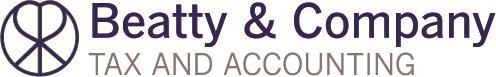 2020 Tax Year OrganizerTaxpayer Information	Spouse InformationHome Phone…	Fax Number…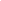 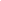 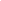 Dependent InformationEnter total of Student loan interest paid……………………………………………………………………	 	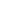 Retirement Plan Contributions	Taxpayer & Spouse CombinedTraditional IRA contributions made for ………………………………………………………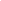 Roth IRA contributions made for	…………………………………………………………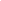 SEP, Keogh, Individual 401(k) or SIMPLE contributions ……………………………....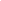 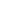 Miscellaneous Deductions	Taxpayer & Spouse CombinedGambling losses (to the extent of gambling income) …………………………….	 	Investment loan Interest ….………………………………………………………………….	 	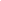 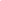 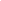 Estimated Tax Paid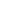 Direct Deposit of Refund or ACH withdrawal	Yes	NoIf you receive a refund would you like direct deposit? …………………………………………………………………………….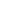 If you owe taxes would you like to automatically have it deducted from your bank account? ………………...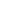 What type of account is this? …………………………………………………………………………………………… Checking	Savings If YES and we have your banking information from previous return we will verify information is correct.If YES and we don’t have the information on file please provide a voided check (not a deposit slip).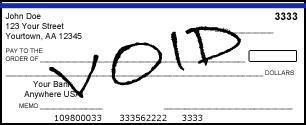 QuestionsYes	No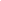 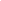 Did a lender cancel any of your debt in 2020? (1099-C) …………………………………………………………………………………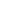 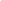 Did you install solar energy on your home during 2020? If yes, please attach details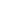 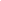 ……………………………………………………………………………………………………..Did you purchase a motor vehicle or boat during 2020? If yes, attach documentation showing sales tax paid.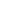 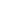 Did you purchase an electric vehicle in 2020? If yes, enter year, make model, date purchased and purchase amount: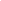 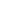 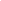 5. Did you donate a vehicle in 2020? …………………………………………………………………………………………………………………6. Did your marital status change during 2020? ……………………………………………………………………………………………….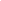 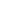 If yes, explain:  	                                                                                                                                                             7. Were you or your spouse permanently and totally disabled in 2020? (Must provide medical certificate) …….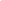 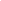 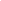 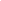 8. Do you have dependents who must file? ……………………………………………………………………………………………………...Do you have children who are under age 19 or a full time student under age 24 with investment income greater than $2100?………………………………………………………………………………………………………………………………………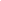 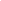 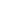 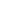  Did you provide over half the support for any other person during 2020? …………………………………………………….11. Did you incur adoption expenses during 2020? ……………………………………………………………………………………………..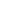 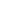 12. Did you receive a total distribution from an IRA or other qualified plan that was partially or totally rolled over into another IRA or qualified plan within 60 days of the distribution? …………………………………………………..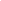 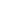 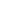 13. Did you receive any disability payments in 2020? ………………………………………………………………………………………….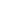 a. Did you buy, sell, refinance, foreclose or abandon a principal residence or other real property in 2020?If yes, attach closing or escrow statements, 1099-S or 1099-A forms …………………………………………………………….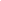 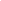 b. If you sold a home, did you claim the First-Time Homebuyer Credit when you purchased it? ......................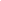 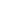 Did you incur any non-business bad debts? (ie short sale of a home)……………………………………………………….......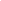 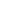 16. Did you pay any individual for domestic services in 2020? (ie caregiver)...........................................................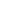 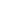 17. Did you buy or sell any stocks or bonds in 2020? ...............................................................................................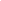 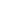 Did you use the proceeds from Series EE or I U.S. savings bonds purchased after 1989 to pay for higher education expenses? ..........................................................................................................................................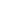 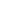 Did you receive any income not included in this Tax Organizer? If yes, please attach information..................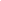 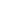 Do you expect your income and deductions in 2020 to be the same as 2019? If no, attach explanationof changes expected...........................................................................................................................................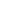 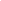 22. Did you have health insurance? ........................................................................................................................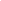 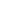 If you paid any alimony, enter recipient’s SSN: 	Alimony paid:  	Enter your state of residence.	Taxpayer: 	Spouse:  	Last Name…Last Name…First Name…First Name…Middle Initial…Suffix…Middle Initial…Suffix…Social Security… 	  Social Security 	 	 	  Social Security 	 	Occupation…Occupation…Cell Phone…Cell Phone…Email Address…Email Address…Date of birth. …Date of Birth… Address…	City…State...Zip Code…First Name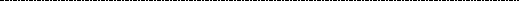 MISocial Security Number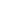 Date of BirthMonths Lived with TaxpayerChild Care ExpenseLast NameSuffixRelationshipDate of BirthMonths Lived with TaxpayerChild Care ExpenseMedical and Dental ExpensesTaxpayer & Spouse CombinedPrescription medications ……………………………………………………………....	 	Prescription medications ……………………………………………………………....	 	Prescription medications ……………………………………………………………....	 	Health Insurance Premiums ………………………………………………………….	 	Health Insurance Premiums ………………………………………………………….	 	Health Insurance Premiums ………………………………………………………….	 	Doctors, dentists, etc …………………………………………………………………....	 	Doctors, dentists, etc …………………………………………………………………....	 	Doctors, dentists, etc …………………………………………………………………....	 	Hospitals, clinics, etc …………………………………………………………………….	 	Hospitals, clinics, etc …………………………………………………………………….	 	Hospitals, clinics, etc …………………………………………………………………….	 	Eyeglasses and contact lenses ……………………………………………………....	 	Eyeglasses and contact lenses ……………………………………………………....	 	Eyeglasses and contact lenses ……………………………………………………....	 	Miles driven for medical expenses …………………………………………………	 	Miles driven for medical expenses …………………………………………………	 	Miles driven for medical expenses …………………………………………………	 	Other Medical Expenses: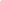 TaxesTaxpayer & Spouse CombinedReal estate taxes paid on principal residence……………………………….......	 	Real estate taxes paid on principal residence……………………………….......	 	Real estate taxes paid on principal residence……………………………….......	 	Real estate taxes paid on additional homes or land …………………….......	 	Real estate taxes paid on additional homes or land …………………….......	 	Real estate taxes paid on additional homes or land …………………….......	 	Auto License registration fees based on the value of the vehicle…......	 	Auto License registration fees based on the value of the vehicle…......	 	Auto License registration fees based on the value of the vehicle…......	 	Other personal property taxes……………………………………………………........	 	Other personal property taxes……………………………………………………........	 	Other personal property taxes……………………………………………………........	 	Interest ExpensesLender’s Name for Home mortgage interest paidTaxpayer & Spouse Combined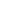 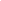 Lender’s Name for points paid on loan to buy, build or improve main homeLender’s Name for points paid on loan to buy, build or improve main homeLender’s Name for points paid on loan to buy, build or improve main homeCash/Check/Credit Charitable ContributionsTaxpayer & Spouse Combined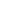 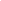 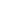 Noncash Charitable ContributionsAttach all receipts with details listing the following information: Donee, donee address, description of donation, date acquired, date contributed, your cost, value at time of donation, and how you acquired the property. Ask for ourdonation valuation guide or go to www.vatruck.comAttach all receipts with details listing the following information: Donee, donee address, description of donation, date acquired, date contributed, your cost, value at time of donation, and how you acquired the property. Ask for ourdonation valuation guide or go to www.vatruck.comAttach all receipts with details listing the following information: Donee, donee address, description of donation, date acquired, date contributed, your cost, value at time of donation, and how you acquired the property. Ask for ourdonation valuation guide or go to www.vatruck.comFederalFederalStateStateStateLocalLocalLocalDateAmountDateAmountIDDateAmountIDApril 2020June 2020September 2020January 2021